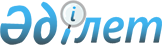 О внесении изменений в решение Жангалинского районного маслихата от 14 августа 2015 года № 29-6 "О повышении базовых ставок земельного налога и ставок единого земельного налога на не используемые земли сельскохозяйственного назначения"
					
			Утративший силу
			
			
		
					Решение Жангалинского районного маслихата Западно-Казахстанской области от 19 апреля 2016 года № 2-9. Зарегистрировано Департаментом юстиции Западно-Казахстанской области 18 мая 2016 года № 4411. Утратило силу решением Жангалинского районного маслихата Западно-Казахстанской области от 15 марта 2018 года № 19-19
      Сноска. Утратило силу решением Жангалинского районного маслихата Западно-Казахстанской области от 15.03.2018 № 19-19 (вводится в действие со дня первого официального опубликования).

      Примечание РЦПИ.

      В тексте документа сохранена пунктуация и орфография оригинала.

      В соответствии с Законами Республики Казахстан от 23 января 2001 года "О местном государственном управлении и самоуправлении в Республике Казахстан" и от 6 апреля 2016 года "О правовых актах", районный маслихат РЕШИЛ:

      1. Внести в решение Жангалинского районного маслихата от 14 августа 2015 года № 29-6 "О повышении базовых ставок земельного налога и ставок единого земельного налога на не используемые земли сельскохозяйственного назначения" (зарегистрированное в Реестре государственной регистрации нормативных правовых актов за № 4037, опубликованное 27 сентября 2015 года в газете "Жаңарған өңір") следующие изменения:

      преамбулу изложить в следующей редакции:

      1. "В соответствии с Кодексом Республики Казахстан от 10 декабря 2008 года "О налогах и других обязательных платежах в бюджет" (Налоговый кодекс), Законом Республики Казахстан от 23 января 2001 года "О местном государственном управлении и самоуправлении в Республике Казахстан", районный маслихат РЕШИЛ:"

      2. Руководителю аппарата Жангалинского районного маслихата (С. Успанова) обеспечить государственную регистрацию данного решения в органах юстиции, его официальное опубликование в информационно-правовой системе "Әділет" и в средствах массовой информации.

      3. Настоящее решение вводится в действие по истечении десяти календарных дней после дня его первого официального опубликования.
					© 2012. РГП на ПХВ «Институт законодательства и правовой информации Республики Казахстан» Министерства юстиции Республики Казахстан
				
      Председатель сессии

К. Ешимов

      Секретарь маслихата

З. Сисенғали
